RADNI LISTIĆ – GEOGRAFIJASaznaj na terenskoj nastavi:Vukovar ima ___________________________ stanovnika.Nalazi se u __________________________________ županiji, čije je sjedište ______________________.U Vukovaru je ušće rijeke ______________ u  rijeku ________________.Gradonačelnik Vukovara zove se ______________________________. Pitajte vozača koliko je km prešao od Osijeka do Vukovara! Stvarana udaljenost koju ste prešli do Vukovara iznosi _____________ km.Uz pomoć karte u prilogu i mjerila izračunajte zračnu udaljenost između Osijeka i Vukovara.  Zračna udaljenost iznosi ______________km.Uz pomoć karte u atlasu odredite:Vukovar se nalazi u prirodno-geografskoj regiji _____________________.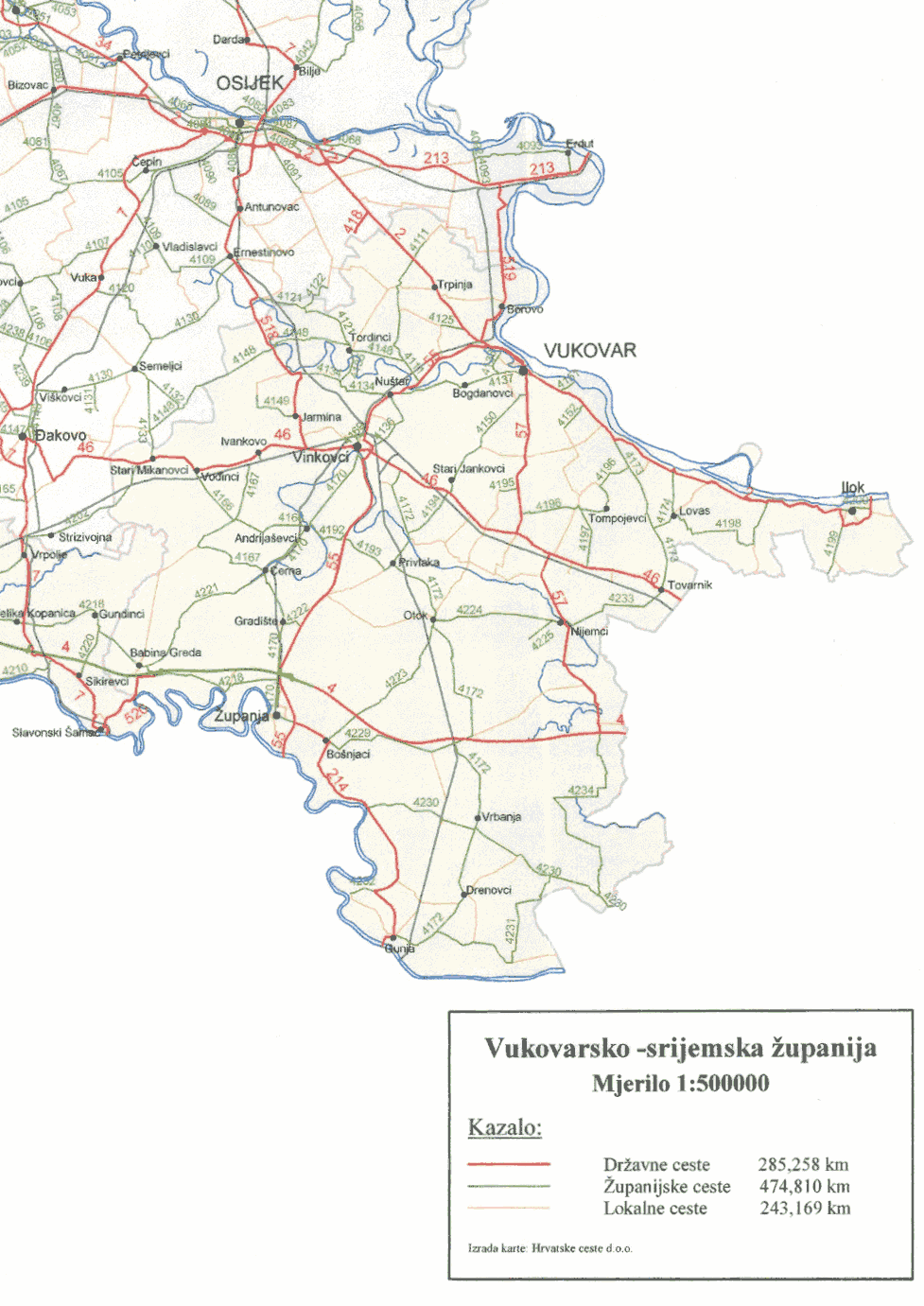 RADNI LISTIĆ – GEOGRAFIJASaznaj na terenskoj nastavi:Vukovar ima ___________________________ stanovnika.Nalazi se u __________________________________ županiji, čije je sjedište ______________________.U Vukovaru je ušće rijeke ____________ u  rijeku ________________.Gradonačelnik Vukovara zove se ______________________________. Pitajte vozača koliko je km prešao od Osijeka do Vukovara! Stvarana udaljenost koju ste prešli do Vukovara iznosi _____________ km.Uz pomoć karte u prilogu i mjerila izračunajte zračnu udaljenost između Osijeka i Vukovara.  Zračna udaljenost iznosi ______________km.Uz pomoć karte u atlasu odredite:Vukovar se nalazi u prirodno-geografskoj regiji ___________________.